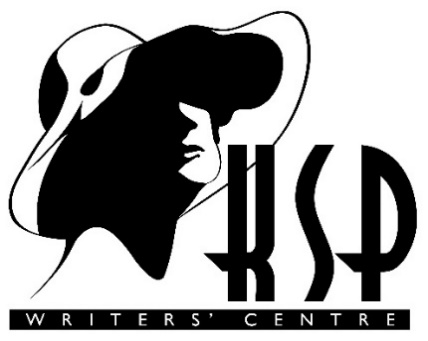 KSP YOUTH WRITING GROUPS2022 Enrolment Form & Info Sheet – Parents: Keep this PageNote all groups are subject to receiving a minimum of six bookings per term or they may be cancelled. Please enroll your child prior to the first day of term.Facilitator: Renee SnowMaterials: BYO pen/pencil and notebook, or laptop and USBTerm Fees for Scribe Tribe & 1.5-hour Homeschoolers Group:9-Week Term: $90 KSP-members/$140 non-members10-Week Term: $100 KSP-members/$150 non-members11-Week Term: $110 KSP-members/$160 non-membersTerm Fees for 1-hour Homeschoolers Group:9-Week Term: $72 KSP-members/$108 non-members10-Week Term: $80 KSP-members/$120 non-members11-Week Term: $88 KSP-members/$132 non-membersFirst class trial is FREE!Online booking fees apply if booking through Eventbrite rather than through the office.Pro rata fees available if joining mid-term - talk to KSP staff on 9294 1872.KSP membership costs: Please check our website for costs and to pay for membershiphttps://www.kspwriterscentre.com/membership ​Term Dates 2022:Homeschoolers Group, ages 8-14: Wednesdays weekly, 2.15-3.15pm or 3.45pm(You can attend/enroll for the one-hour class, ideal for younger writers, or the full 1.5 hours)Scribe Tribe, ages 10-16: Wednesdays weekly, 4.00-5.30pm2022 KSP youth group enrolment formParent/guardian to complete and return to the office or youth tutor upon first visit or on enrolment.Nominate group:  SCRIBE TRIBE  |  HOMESCHOOLERS 1-HOUR  |  HOMESCHOOLERS 1.5 HRS  Date of commencement: _________________________Age of participant: ___________Full name of participant: ____________________________________________________Postal address: _____________________________________________________________________________________________________________________________________Any allergies or medical/health conditions? YES / NO. Please describe: _________________________________________________________________________________________________________________________________________________________________________________________________________________________________Name of primary guardian: ______________________________ Relationship: ___________Best contact number: ___________________________________Best email contact: __________________________________________________________Alternate emergency contact and number: _______________________________________Parent/Guardian: Photography release and media consentI agree that KSP may publish photographs or media images taken of my child as listed above at KSP-related events to be used for promotional purposes such as media articles, blog publication, KSP newsletters, webpage, social media or other publication. This consent is valid from the date of signing until the end of that same year.   YES / NOSign or Type Name: ___________________________________________________________How did you hear about us? ____________________________________________________Please check the option that best suits:This is my first free trial lesson but I might be back again!I have enrolled for a full or pro-rata term.If you would prefer to pay via direct debit instalments, please phone the office to discuss.OFFICE ONLYENROLMENT:   TERM ONE  □  |   TERM TWO  □  |   TERM THREE  □  |   TERM FOUR  □Date/s of payment: T1: Wed 3 Feb – Wed 6 Apr (10 weeks)T2: Wed 28 Apr – Wed 29 Jun (10 weeks)T3: Wed 21 Jul – Wed 22 Sep (10 weeks)T4: Wed 14 Oct – Wed 14 Dec (10 weeks)T1: Wed 3 Feb – Wed 6 Apr (10 weeks)T2: Wed 28 Apr – Wed 29 Jun (10 weeks)T3: Wed 21 Jul – Wed 22 Sep (10 weeks)T4: Wed 14 Oct – Wed 14 Dec (10 weeks)